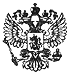 Постановление Правительства РФ от 4 октября 2012 г. N 1006 "Об утверждении Правил предоставления медицинскими организациями платных медицинских услуг"     В соответствии с частью 7 статьи 84 Федерального закона "Об основахохраны здоровья граждан в Российской  Федерации"  и  статьей 39N   ЗаконаРоссийской  Федерации  "О защите   прав   потребителей"     ПравительствоРоссийской Федерации постановляет:     1. Утвердить  прилагаемые  Правила   предоставления     медицинскимиорганизациями платных медицинских услуг.     2. Признать утратившим силу постановление Правительства   РоссийскойФедерации от 13 января 1996 г. N 27 "Об утверждении Правил предоставленияплатных медицинских услуг населению медицинскими учреждениями" (Собраниезаконодательства Российской Федерации, 1996, N 3, ст. 194).     3. Настоящее постановление вступает в силу с 1 января 2013 г.Председатель ПравительстваРоссийской Федерации                                         Д. Медведев                                 Правила   предоставления медицинскими организациями платных медицинских услуг   (утв. постановлением Правительства РФ от 4 октября 2012 г. N 1006)                           I. Общие положения     1. Настоящие Правила определяют порядок  и  условия   предоставлениямедицинскими организациями гражданам платных медицинских услуг.     2. Для  целей  настоящих  Правил  используются  следующие   основныепонятия:     "платные медицинские услуги" - медицинские услуги,   предоставляемыена возмездной основе за счет личных средств граждан, средств юридическихлиц и иных  средств  на  основании  договоров,  в  том  числе   договоровдобровольного медицинского страхования (далее - договор);     "потребитель" - физическое лицо, имеющее  намерение  получить   либополучающее платные медицинские услуги лично в соответствии с   договором.Потребитель, получающий платные медицинские услуги, является   пациентом,на которого распространяется действие  Федерального  закона   "Об основахохраны здоровья граждан в Российской Федерации";     "заказчик"  -  физическое  (юридическое)  лицо,  имеющее   намерениезаказать  (приобрести)  либо   заказывающее   (приобретающее)     платныемедицинские услуги в соответствии с договором в пользу потребителя;     "исполнитель" - медицинская  организация,  предоставляющая   платныемедицинские услуги потребителям.     Понятие "медицинская организация" употребляется в настоящих Правилахв значении, определенном в Федеральном законе "Об основах охраны здоровьяграждан в Российской Федерации".     3. Платные   медицинские   услуги   предоставляются     медицинскимиорганизациями  на  основании  перечня   работ   (услуг),     составляющихмедицинскую  деятельность  и  указанных  в  лицензии  на    осуществлениемедицинской деятельности, выданной в установленном порядке.     4. Требования к платным медицинским услугам, в том числе к их объемуи срокам оказания, определяются  по  соглашению  сторон  договора,   еслифедеральными законами, иными нормативными  правовыми  актами   РоссийскойФедерации не предусмотрены другие требования.     5. Настоящие  Правила  в  наглядной  и  доступной  форме   доводятсяисполнителем до сведения потребителя (заказчика).          II. Условия предоставления платных медицинских услуг     6. При заключении договора потребителю (заказчику) предоставляется вдоступной форме информация о возможности получения соответствующих видови объемов медицинской помощи  без  взимания  платы  в  рамках   программыгосударственных  гарантий  бесплатного  оказания  гражданам   медицинскойпомощи и территориальной программы государственных гарантий   бесплатногооказания гражданам медицинской помощи (далее - соответственно программа,территориальная программа).     Отказ потребителя от заключения договора  не  может  быть   причинойуменьшения видов и объемов медицинской  помощи,  предоставляемых   такомупотребителю без взимания платы  в  рамках  программы  и   территориальнойпрограммы.     7. Медицинские организации, участвующие в  реализации  программы  итерриториальной программы, имеют право предоставлять платные медицинскиеуслуги:     а) на иных условиях, чем предусмотрено программой, территориальнымипрограммами  и  (или)  целевыми  программами,  по  желанию    потребителя(заказчика), включая в том числе:     установление  индивидуального  поста  медицинского  наблюдения  прилечении в условиях стационара;     применение лекарственных препаратов, не входящих в перечень жизненнонеобходимых и важнейших лекарственных препаратов, если их  назначение   иприменение не  обусловлено  жизненными  показаниями  или  заменой   из-заиндивидуальной  непереносимости  лекарственных  препаратов,    входящих вуказанный перечень, а также применение  медицинских  изделий,   лечебногопитания, в том числе специализированных продуктов лечебного питания,   непредусмотренных стандартами медицинской помощи;     б) при предоставлении медицинских услуг  анонимно,  за   исключениемслучаев, предусмотренных законодательством Российской Федерации;     в) гражданам иностранных  государств,  лицам  без    гражданства, заисключением   лиц,   застрахованных   по   обязательному     медицинскомустрахованию, и гражданам Российской Федерации, не проживающим   постояннона ее  территории  и  не  являющимся  застрахованными  по   обязательномумедицинскому страхованию,  если  иное  не  предусмотрено   международнымидоговорами Российской Федерации;     г) при самостоятельном обращении за получением медицинских услуг, заисключением случаев и порядка, предусмотренных  статьей 21   Федеральногозакона "Об основах охраны здоровья граждан в  Российской  Федерации",  ислучаев  оказания  скорой,  в  том  числе  скорой     специализированной,медицинской помощи и медицинской помощи, оказываемой  в  неотложной   илиэкстренной форме.     8. Порядок  определения  цен  (тарифов)  на  медицинские     услуги,предоставляемые медицинскими  организациями,  являющимися    бюджетными иказенными государственными (муниципальными) учреждениями, устанавливаетсяорганами, осуществляющими функции и полномочия учредителей.     Медицинские организации иных организационно-правовых форм определяютцены   (тарифы)   на   предоставляемые   платные       медицинские услугисамостоятельно.     9. При предоставлении платных медицинских услуг должны   соблюдатьсяпорядки  оказания  медицинской   помощи,   утвержденные     Министерствомздравоохранения Российской Федерации.     10. Платные медицинские услуги могут предоставляться в полном объеместандарта медицинской помощи, утвержденного Министерством здравоохраненияРоссийской Федерации, либо по просьбе потребителя в  виде   осуществленияотдельных консультаций или  медицинских  вмешательств,  в  том    числе вобъеме, превышающем объем выполняемого стандарта медицинской помощи. III. Информация об исполнителе и предоставляемых им медицинских услугах     11. Исполнитель обязан предоставить посредством размещения на сайтемедицинской  организации  в   информационно-телекоммуникационной   сети"Интернет", а также  на  информационных  стендах  (стойках)   медицинскойорганизации информацию, содержащую следующие сведения:     а) для юридического лица - наименование  и  фирменное   наименование(если имеется);     для индивидуального предпринимателя - фамилия, имя и отчество (еслиимеется);     б) адрес места  нахождения  юридического  лица,  данные   документа,подтверждающего факт внесения  сведений  о  юридическом  лице  в   Единыйгосударственный   реестр   юридических   лиц,   с       указанием органа,осуществившего государственную регистрацию;     адрес места жительства  и  адрес  места  осуществления   медицинскойдеятельности   индивидуального   предпринимателя,   данные     документа,подтверждающего факт внесения сведений об индивидуальном предпринимателев  Единый  государственный  реестр  индивидуальных    предпринимателей, суказанием органа, осуществившего государственную регистрацию;     в) сведения о лицензии на  осуществление  медицинской   деятельности(номер  и  дата  регистрации,  перечень  работ  (услуг),     составляющихмедицинскую  деятельность  медицинской  организации  в     соответствии слицензией, наименование, адрес места нахождения и телефон  выдавшего   еелицензирующего органа);     г) перечень платных медицинских услуг с  указанием  цен  в   рублях,сведения об условиях, порядке, форме предоставления медицинских услуг   ипорядке их оплаты;     д) порядок   и   условия   предоставления         медицинской помощив соответствии с программой и территориальной программой;     е) сведения о медицинских работниках, участвующих в   предоставленииплатных медицинских услуг, об уровне их профессионального образования   иквалификации;     ж) режим работы медицинской организации, график работы   медицинскихработников, участвующих в предоставлении платных медицинских услуг;     з) адреса  и  телефоны  органа  исполнительной   власти     субъектаРоссийской Федерации в сфере охраны здоровья  граждан,   территориальногооргана  Федеральной  службы  по  надзору  в  сфере      здравоохранения итерриториального органа Федеральной службы по надзору в сфере защиты правпотребителей и благополучия человека.     12. Информация, размещенная на  информационных  стендах   (стойках),должна быть доступна неограниченному кругу лиц в течение всего   рабочеговремени медицинской  организации,  предоставляющей  платные   медицинскиеуслуги. Информационные стенды (стойки)  располагаются  в  доступном   дляпосетителей месте и оформляются таким образом, чтобы можно было свободноознакомиться с размещенной на них информацией.     13. Исполнитель  предоставляет  для  ознакомления  по     требованиюпотребителя и (или) заказчика:     а) копию  учредительного  документа  медицинской       организации -юридического  лица,  положение  о   ее   филиале       (отделении, другомтерриториально обособленном структурном  подразделении),  участвующем  впредоставлении платных медицинских услуг,  либо  копию    свидетельства огосударственной регистрации физического лица в качестве   индивидуальногопредпринимателя;     б) копию  лицензии  на  осуществление  медицинской    деятельности сприложением перечня работ (услуг), составляющих медицинскую деятельностьмедицинской организации в соответствии с лицензией.     14. При заключении  договора  по  требованию  потребителя  и   (или)заказчика им должна  предоставляться  в  доступной  форме    информация оплатных медицинских услугах, содержащая следующие сведения:     а) порядки оказания  медицинской  помощи  и  стандарты   медицинскойпомощи, применяемые при предоставлении платных медицинских услуг;     б) информация о конкретном медицинском  работнике,   предоставляющемсоответствующую  платную  медицинскую  услугу   (его     профессиональномобразовании и квалификации);     в) информация о методах оказания медицинской  помощи,  связанных  сними рисках, возможных видах медицинского вмешательства, их последствияхи ожидаемых результатах оказания медицинской помощи;     г) другие сведения, относящиеся к предмету договора.     15. До заключения договора исполнитель в письменной форме уведомляетпотребителя (заказчика) о том, что несоблюдение указаний   (рекомендаций)исполнителя (медицинского работника, предоставляющего платную медицинскуюуслугу), в том числе назначенного режима лечения, могут снизить качествопредоставляемой  платной   медицинской   услуги,   повлечь     за   собойневозможность  ее  завершения  в  срок  или  отрицательно    сказаться насостоянии здоровья потребителя.       IV. Порядок заключения договора и оплаты медицинских услуг     16. Договор заключается потребителем (заказчиком) и исполнителем   вписьменной форме.     17. Договор должен содержать:     а) сведения об исполнителе:     наименование и фирменное наименование  (если  имеется)   медицинскойорганизации  -  юридического  лица,  адрес  места  нахождения,   данныедокумента, подтверждающего факт внесения сведений о юридическом  лице   вЕдиный государственный  реестр  юридических  лиц,  с  указанием   органа,осуществившего государственную регистрацию;     фамилия,   имя   и   отчество   (если   имеется)     индивидуальногопредпринимателя, адрес места  жительства  и  адрес  места   осуществлениямедицинской деятельности, данные документа, подтверждающего факт внесениясведений об  индивидуальном  предпринимателе  в  Единый   государственныйреестр   индивидуальных   предпринимателей,   с   указанием    органа,осуществившего государственную регистрацию;     номер лицензии на осуществление медицинской деятельности,  дата   еерегистрации с указанием перечня работ (услуг), составляющих   медицинскуюдеятельность  медицинской  организации  в  соответствии  с     лицензией,наименование,  адрес  места   нахождения   и   телефон       выдавшего еелицензирующего органа;     б) фамилию, имя и отчество (если имеется), адрес места жительства ителефон потребителя (законного представителя потребителя);     фамилию, имя и отчество (если имеется), адрес  места  жительства  ителефон заказчика - физического лица;     наименование и адрес места нахождения заказчика - юридического лица;     в) перечень   платных   медицинских   услуг,       предоставляемых всоответствии с договором;     г) стоимость платных медицинских услуг, сроки и порядок их оплаты;     д) условия и сроки предоставления платных медицинских услуг;     е) должность,  фамилию,  имя,  отчество   (если       имеется) лица,заключающего договор от имени исполнителя, и его подпись, фамилию,   имя,отчество (если имеется) потребителя (заказчика) и его подпись. В   случаеесли заказчик является юридическим лицом,  указывается  должность   лица,заключающего договор от имени заказчика;     ж) ответственность сторон за невыполнение условий договора;     з) порядок изменения и расторжения договора;     и) иные условия, определяемые по соглашению сторон.     18. Договор составляется в 3 экземплярах, один из которых находитсяу исполнителя, второй - у заказчика, третий - у  потребителя.  В   случаеесли договор заключается потребителем и исполнителем, он составляется   в2 экземплярах.     19. На  предоставление  платных  медицинских  услуг       может бытьсоставлена смета. Ее составление по требованию  потребителя   (заказчика)или исполнителя является обязательным, при этом она является неотъемлемойчастью договора.     20. В случае если  при  предоставлении  платных  медицинских   услугтребуется предоставление на возмездной основе дополнительных медицинскихуслуг, не предусмотренных договором, исполнитель обязан предупредить   обэтом потребителя (заказчика).     Без  согласия  потребителя  (заказчика)  исполнитель   не   вправепредоставлять дополнительные медицинские услуги на возмездной основе.     21. В случае если  при  предоставлении  платных  медицинских   услугпотребуется предоставление дополнительных медицинских услуг по экстреннымпоказаниям для устранения угрозы жизни потребителя при внезапных   острыхзаболеваниях, состояниях,  обострениях  хронических  заболеваний,   такиемедицинские услуги оказываются  без  взимания  платы  в    соответствии сФедеральным законом "Об основах охраны  здоровья  граждан  в   РоссийскойФедерации".     22. В  случае  отказа  потребителя  после  заключения    договора отполучения медицинских услуг договор расторгается. Исполнитель информируетпотребителя (заказчика) о расторжении договора по инициативе потребителя,при  этом  потребитель  (заказчик)  оплачивает  исполнителю    фактическипонесенные исполнителем расходы, связанные с исполнением обязательств подоговору.     23. Потребитель   (заказчик)   обязан   оплатить     предоставленнуюисполнителем медицинскую услугу в сроки и в порядке, которые   определеныдоговором.     24. Потребителю  (заказчику)  в  соответствии  с   законодательствомРоссийской Федерации  выдается  документ,  подтверждающий   произведеннуюоплату  предоставленных  медицинских  услуг  (контрольно-кассовый    чек,квитанция или иной бланк  строгой  отчетности  (документ   установленногообразца)).     25. Исполнителем после  исполнения  договора  выдаются   потребителю(законному  представителю  потребителя)  медицинские  документы    (копиимедицинских документов, выписки из медицинских  документов),   отражающиесостояние его здоровья после получения платных медицинских услуг.     26. Заключение договора добровольного  медицинского  страхования  иоплата медицинских услуг, предоставляемых  в  соответствии  с   указаннымдоговором,  осуществляются  в  соответствии  с   Гражданским     кодексомРоссийской Федерации  и  Законом  Российской  Федерации   "Об организациистрахового дела в Российской Федерации".           V. Порядок предоставления платных медицинских услуг     27. Исполнитель предоставляет платные медицинские услуги,   качествокоторых должно соответствовать условиям договора,  а  при    отсутствии вдоговоре условий об их качестве - требованиям, предъявляемым  к   услугамсоответствующего вида.     В случае если федеральным  законом,  иными  нормативными   правовымиактами Российской  Федерации  предусмотрены  обязательные    требования ккачеству медицинских услуг, качество предоставляемых платных медицинскихуслуг должно соответствовать этим требованиям.     28. Платные  медицинские  услуги   предоставляются   при     наличииинформированного   добровольного   согласия   потребителя      (законногопредставителя   потребителя),   данного   в   порядке,      установленномзаконодательством Российской Федерации об охране здоровья граждан.     29. Исполнитель предоставляет потребителю (законному   представителюпотребителя) по его требованию и в доступной для него форме информацию:     о  состоянии  его  здоровья,  включая   сведения   о     результатахобследования,  диагнозе,  методах  лечения,  связанном  с  ними    риске,возможных вариантах и последствиях медицинского вмешательства, ожидаемыхрезультатах лечения;     об  используемых  при  предоставлении  платных  медицинских    услуглекарственных препаратах и медицинских изделиях, в том числе о сроках ихгодности  (гарантийных  сроках),   показаниях       (противопоказаниях) кприменению.     30. Исполнитель  обязан  при  оказании  платных  медицинских   услугсоблюдать установленные законодательством Российской Федерации требованияк оформлению и ведению медицинской документации  и  учетных  и   отчетныхстатистических форм, порядку и срокам их представления.  VI. Ответственность исполнителя и контроль за предоставлением платных                            медицинских услуг     31. За неисполнение либо ненадлежащее  исполнение  обязательств   подоговору   исполнитель    несет    ответственность,       предусмотреннуюзаконодательством Российской Федерации.     32. Вред, причиненный жизни  или  здоровью  пациента  в   результатепредоставления  некачественной  платной  медицинской  услуги,    подлежитвозмещению исполнителем в соответствии  с  законодательством   РоссийскойФедерации.     33. Контроль  за   соблюдением   настоящих   Правил     осуществляетФедеральная служба  по  надзору  в  сфере  защиты  прав    потребителей иблагополучия человека в рамках установленных полномочий.